ПРИКАЗ № 82-ВИНа основании поступивших заявлений и документов в соответствии с п. 9.2.10 Устава Ассоциации СРО «Нефтегазстрой-Альянс»:ПРИКАЗЫВАЮВнести в реестр членов Ассоциации в отношении ООО «КНСС» (ИНН 1106026716), номер в реестре членов Ассоциации - 032:Внести в реестр членов Ассоциации в отношении ООО «Экоин-НОРСИ» (ИНН 5250038535), номер в реестре членов Ассоциации - 225:Генеральный директор                                                                                                   А.А. Ходус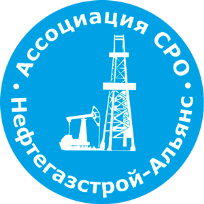 Ассоциация саморегулируемая организация«Объединение строителей объектов топливно-энергетического комплекса «Нефтегазстрой-Альянс»Российская Федерация, 107045, Москва, Ананьевский переулок, д.5, стр.3тел.: +7 (495) 608-32-75; http://www.np-ngsa.ru; mail:info@np-ngsa.ruРоссийская Федерация, 107045, Москва, Ананьевский переулок, д.5, стр.3тел.: +7 (495) 608-32-75; http://www.np-ngsa.ru; mail:info@np-ngsa.ruОб изменении сведений, содержащихся в реестре членов24.03.2021 г.Категория сведенийСведенияРазмер взноса в компенсационный фонд саморегулируемой организацииВзнос в компенсационный фонд возмещения вреда: 0 руб.Взнос в компенсационный фонд обеспечения договорных обязательств: 0 руб.Дата и основания прекращения членства в саморегулируемой организацииОснование прекращения членства: Часть 3.1 ст. 55.17Членство прекращено с 01.12.2016 Уведомление о прекращении членства в связи с переходом в саморегулируемую организацию с регистрационным номером № СРО-С-086-27112009 вх. № 565 от 28.11.2016Категория сведенийСведенияРазмер взноса в компенсационный фонд саморегулируемой организацииВзнос в компенсационный фонд возмещения вреда: 0 руб.Взнос в компенсационный фонд обеспечения договорных обязательств: 0 руб.Дата и основания прекращения членства в саморегулируемой организацииОснование прекращения членства: Часть 3.1 ст. 55.17Членство прекращено с 19.12.2016 Уведомление о прекращении членства в связи с переходом в саморегулируемую организацию с регистрационным номером №СРО-С-160-25122009 вх. № 586 от 29.11.2016